2015年浙江大学海洋学院暑期夏令营具体安排及参营须知为了使本次夏令营活动圆满举行，充分达到预期目的和效果，请营员们认真按须知作好以下几方面准备：一、必备物品请各位营员务必携带好学生证、身份证、相关材料（包括系统报名表、英语成绩证明、本科成绩单、相关成果证明）等。二、生活用品1、服装：浙江大学海洋学院将向每位营员赠发两件营服。全体营员须在夏令营期间穿着。2、学习用品：由于活动需要，请同学自备学习用品和参考书籍。3、药品：7月杭州地区天气炎热，建议营员根据自己的身体状况，适量准备一些常用药品，如防暑药、感冒药、胃肠药、晕车药、防晒用品等。4、营员需自备洗漱用具以及其他开销的零用钱。三、报到准备1、所有营员务必于7月15日上午8:30——下午17:00前往浙江大学紫金港蓝田5舍门厅签到集合，地点如图所示。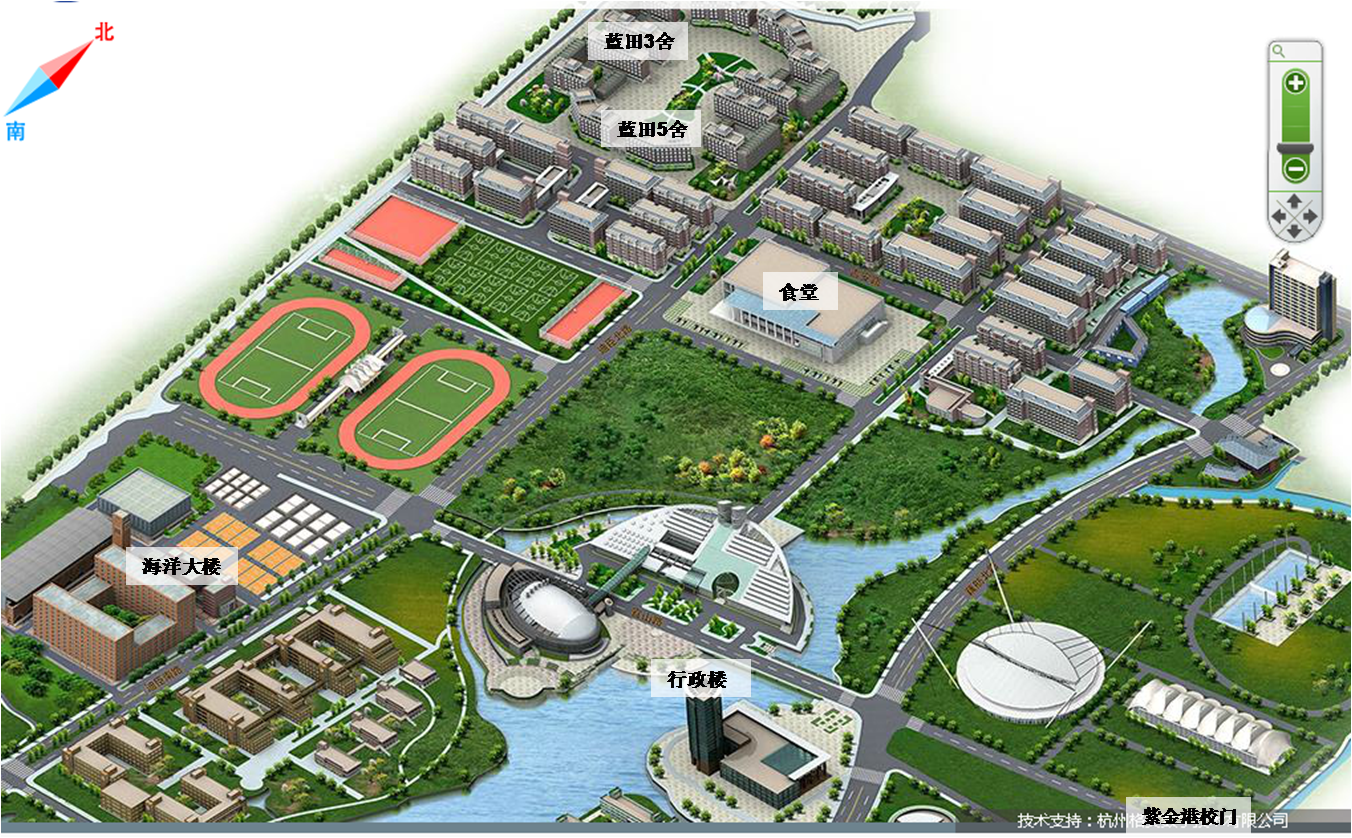 2、营员报到时领取营服、钥匙及相关材料等物品。四、行程安排（详见页面通知）五、联系方式如有疑问，可咨询袁老师0571—88208889,hzczywj@zju.edu.cn。浙江大学海洋学院2015年7月10日